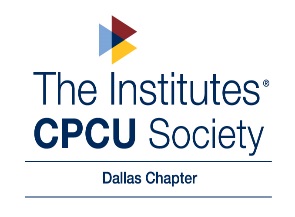 Volunteer Recognition Award“Serving With a Purpose”Purpose The Dallas Chapter Volunteer Recognition Award was created to recognize the outstanding contributions made by chapter volunteers. Criteria (meeting all criteria is not required for the recognition award)The volunteer displayed consistent attendance on committee calls and/or chapter luncheons.The volunteer has positively impacted the committee by actively volunteering in that particular month(s). The volunteer has demonstrated exceptional commitment, service, creativity, cooperation, and/or leadership. The volunteer has provided feedback and/or has been involved in committee work both during and outside of committee meetings. The volunteer recruits, guides, and inspires new volunteers.Note: All chapter volunteers, except for Board Members, are eligible for the recognition award. Process • Board Members will collectively choose Volunteer Recognition candidates for selection (via phone, email, or in person) and determine which volunteer should receive the recognition award for the upcoming chapter luncheon.• Board Members will describe how the actions of the volunteer have impacted their committee or chapter, and how the candidate has contributed to the chapter’s goals.• Volunteers are eligible to receive this award only once per calendar year.• In order to streamline the process the volunteer of the month will be selected at the board meeting prior to the following luncheon.  Example: during the February board meeting, the board members will agree on the volunteer to recognize at the March luncheon.  • Volunteer(s) receiving recognition will be contacted prior to the luncheon date in which they are receiving the award to plan attendance.Recognition • The selected volunteer’s name, photo, and highlighted contributions will be published on the Dallas Chapter’s website until the next scheduled luncheon & social media sites:  Facebook | Twitter | LinkedIn | Instagram  • A Volunteer of the Month certificate and $25 Amazon gift card will be presented to the chosen honoree at the CPCU luncheon by the chapter president. 